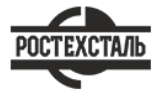 ГОСТ 19045-80Пластины режущие сменные многогранные твердосплавные трехгранной формы с задним углом 11 град. Конструкция и размерыСтатус: действующийВведен в действие: 1982-01-01Подготовлен предприятием ООО «Ростехсталь» - федеральным поставщиком металлопрокатаСайт www.rostechstal.ru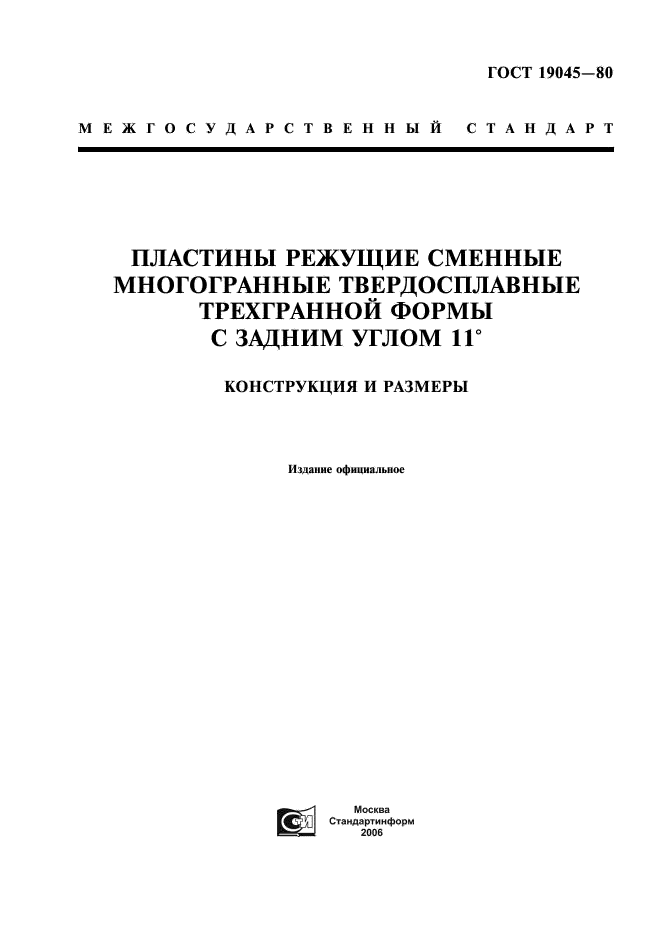 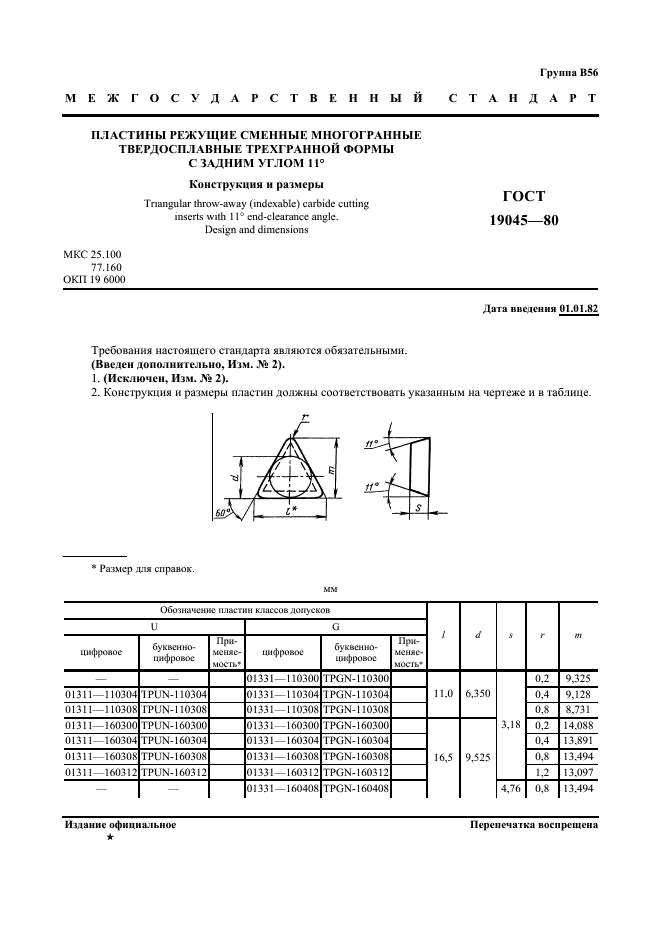 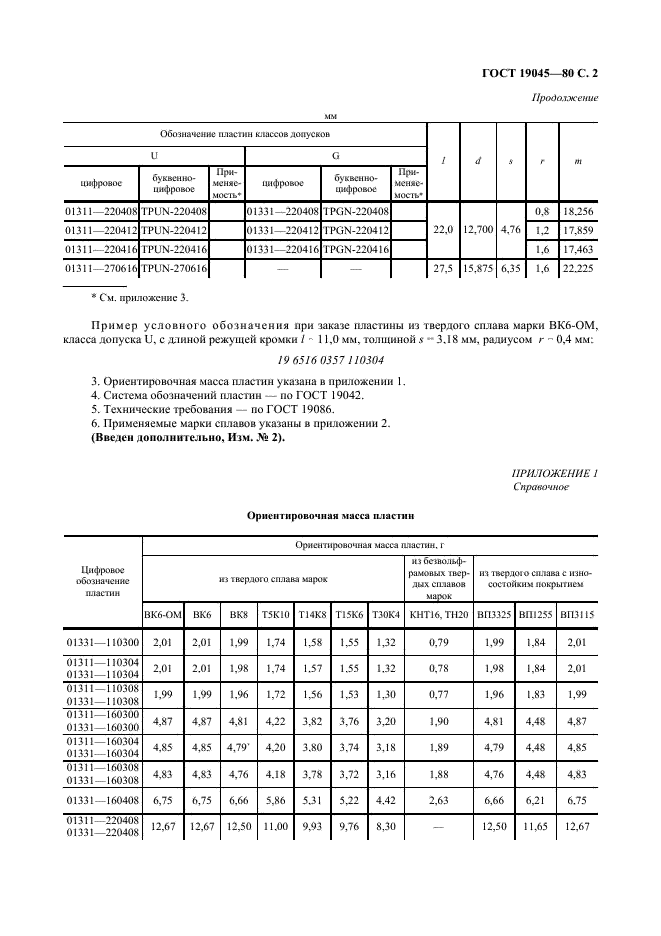 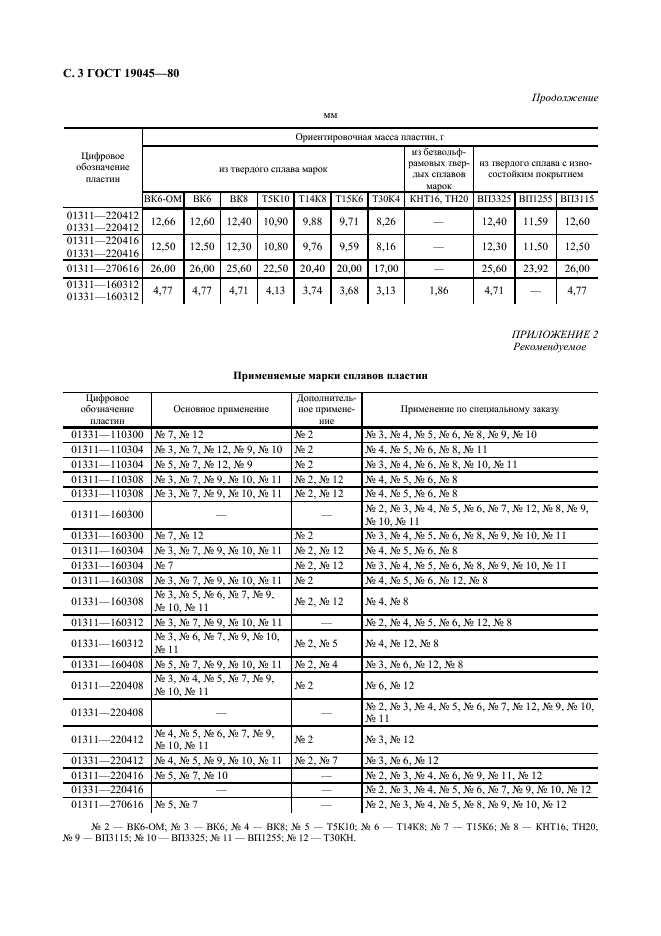 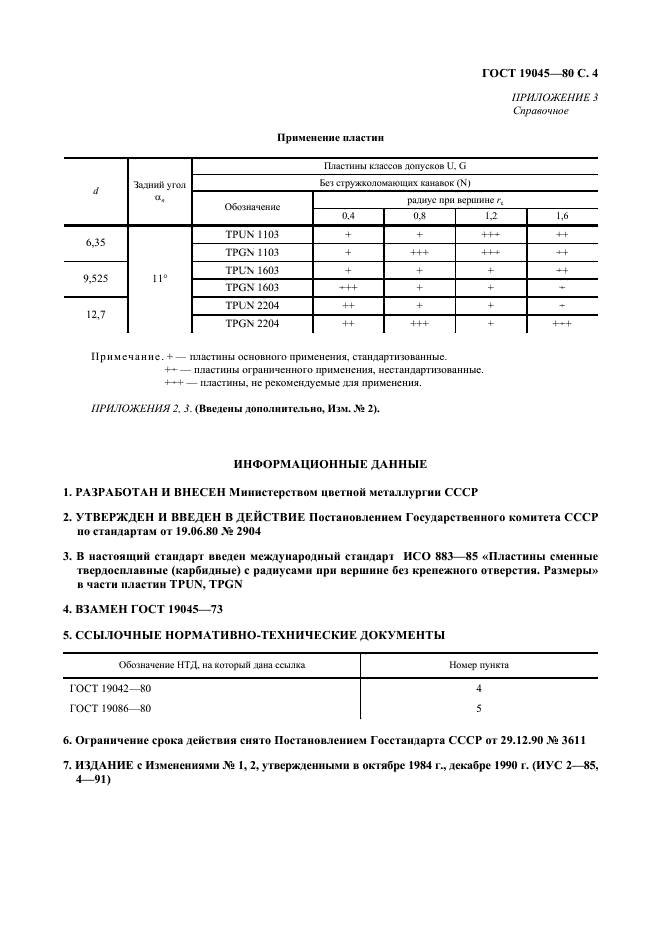 